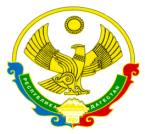 МИНИСТЕРСТВО ОБРАЗОВАНИЯ И НАУКИ РЕСПУБЛИКИ ДАГЕСТАН МУНИЦИПАЛЬНОЕ БЮДЖЕТНОЕ ОБЩЕОБРАЗОВАТЕЛЬНОЕ УЧРЕЖДЕНИЕ«СРЕДНЯЯ ОБЩЕОБРАЗОВАТЕЛЬНАЯ ШКОЛА №1»ИНН 0545020580, КПП  055401001,РД, 368300, г. Каспийск, Орджоникидзе, 8    kas.shola1@mail.ru   т. 5-22-40, 5-20-73ПРИКАЗОТ  02 сентября  2020 ГОДА                                     №  46/1                                                                                                       Об организации работы по профилактике ДДТТ.	В целях  профилактики детского дорожно-транспортного травматизма, оказания помощи классным руководителям и родителям обучающихсяПРИКАЗЫВАЮ:Назначить ответственным за организацию и проведение профилактики ДДТТ педагога- организатора  Трубаеву Е.М. Утвердить план мероприятий по профилактике ДДТТ.Утвердить план проведения недели безопасности дорожного движения.Утвердить Положение об отряде ЮИД.Утвердить план работы отряда ЮИД.Утвердить план работы с родителями обучающихся.Ответственному за организацию и проведение профилактики ДДТТ:Организовать и провести мероприятия согласно утверждённому плану на учебный год.Организовать и провести семинары с классными руководителями по профилактике ДДТТ.Принять активное участие в республиканских, городских,  мероприятиях по профилактике ДДТТ.Проводить систематическую работу с учащимися, нарушившими ПДД.Организовать взаимодействие с ГИБДД.Результаты работы рассмотреть на совещание при директоре.Директор школы                               Ф.Г. Алиева